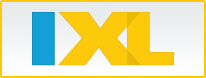 Dear Parent,I am pleased to tell you that we will be using a website called IXL in our classroom this year. IXL is a comprehensive math review site with an unlimited number of practice questions in thousands of skills—all of which are aligned to the provincial curriculum. One of the best things about IXL is that your child can access it from home, so you have a chance to see your child's progress!To get your child started on your home computer, please follow these easy steps:Go to https://www.IXL.com/signin/wqsbEnter your child's username and password and click Sign in. 
(Note: If the username and password are not listed below, they will be provided separately.)Username ______________________________

Password ______________________________Click on Math at the top of the page and navigate to your child's grade level.Find a skill to practise by doing one of the following:Select a specific skill to practise from the list of skills. You can place your mouse over any skill to see a sample question and click on the link to begin.Go to the Awards section. Each grade level presents challenges for your child to conquer and virtual prizes to be uncovered. Place your mouse over any challenge to begin.In addition to making math practice exciting, IXL is designed to help your child learn at his or her own pace. The website is adaptive and will adjust to your child's demonstrated ability level. The site also saves all of your child's results, so you can monitor your child's progress anytime by clicking on Reports at the top of the page.I hope you'll encourage your son or daughter to use IXL daily. Here's to a year of working together to make math fun for your child!Sincerely,Matt McIntyre